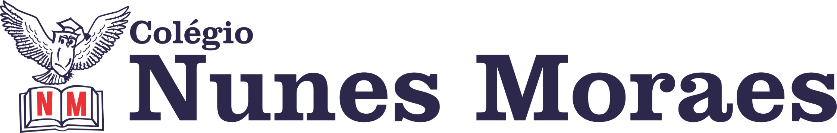 “SÓ CONSEGUIREMOS PERCEBER A DOÇURA DOS OUTROS, SE HOUVER MEL DENTRO DE NÓS.”Boa terça-feira.1ª aula: 7:20h às 8:15h – PORTUGUÊS – PROFESSORA: MARÍLIA VIDAL1º passo: Organize seu material: livro SAS 04, p. 16.2º passo: Assista a videoaula disponibilizada no link.https://youtu.be/ygS1Ui_SpT8 3º passo: Leia o texto da p. 164º passo: Responda a q. 6 da p. 18.5º passo: Entre no link do google meet que será disponibilizado pela professora.6º passo: Junto com a turma, a professora responderá a p. 17 e q. 7 da p. 18.Pós-aula: ler o texto das páginas 19 e 20. Grife o que for importante. 7º passo: Envie para a coordenação a foto das atividades concluídas.Durante a resolução dessas questões a professora Marília vai tirar dúvidas no WhatsApp (9.9202-5273)Faça foto das atividades que você realizou e envie para coordenação Islene (9.9150-3684)Essa atividade será pontuada para nota.2ª aula: 8:15h às 9:10h – MATEMÁTICA – PROFESSOR: DENILSON SOUSA1° passo: Organize-se com seu material, livro de matemática, caderno, caneta, lápis e borracha.  2° passo: Acompanhe a videoaula com o professor Denilson Sousa.  Assista a aula no seguinte link:https://youtu.be/5yNfYHpAnv0(26 min.)3° passo: Copie em seu caderno, ou livro, as questões que o professor Denilson resolveu na videoaula. Faça a leitura das P. 10 e 11Durante a resolução dessas questões o professor Denilson vai tirar dúvidas no WhatsApp (9165.2921)Faça foto das atividades que você realizou e envie para coordenação Islene (9.9150-3684)Essa atividade será pontuada para nota.Intervalo: 9:10h às 9:45h3ª aula: 9:45h às 10:40 h – CIÊNCIAS – PROFESSORA: RAFAELLA CHAVES1º passo: Enviar a pós aula (vídeo): SAS/Construindo juntos, 43. 2º passo: Leitura da abertura da unidade 4, páginas 2 e 3.3º passo: Acessar o link para assistir a vídeo aula, sobre Sistema Solar e os movimentos dos planetas ao redor do Sol.  https://www.youtube.com/watch?v=lZjMz0LtCPo   (Duração 14:42 min).4º passo: Atividade de sala: SAS/Agora é com você – página 10, questões 1 a 3.ESTAREI DISPONÍVEL NO WHATSAPP PARA TIRAR SUAS DÚVIDAS.  5º passo: Enviar para o responsável da sala.6º passo: Atividade pós aula: SAS/Explore seus conhecimentos- página 24, questões 1 e 2.ATENÇÂO: Atividade pós aula deverá ser fotografada e enviada por WhatsApp.Durante a resolução dessas questões a professora Rafaella vai tirar dúvidas no WhatsApp (9.92057894)Faça foto das atividades que você realizou e envie para coordenação Islene (9.9150-3684)Essa atividade será pontuada para nota.4ª aula: 10:40h às 11:35h – PORTUGUÊS – PROFESSORA: MARÍLIA VIDAL1º passo: Organize seu material: gramática, p. 215 e livro SAS 04, p. 13.2º passo: Assista a videoaula que será disponibilizada pela professora.https://youtu.be/LANUdy90R2o 3º passo: Entre no link do google meet que será disponibilizado pela professora.4º passo: Junto com a turma, a professora responderá:Q. 5 da p. 203 do livro de gramática.Q. 3 da p. 218 do livro de gramática.Páginas 13 e 14 do livro SAS 04.Pós-aula: livro de gramática, q. 1 da p. 217 e q. 4 da p. 218. 5º passo: Envie para a coordenação a foto das atividades concluídas.Durante a resolução dessas questões a professora Marília vai tirar dúvidas no WhatsApp (9.9202-5273)Faça foto das atividades que você realizou e envie para coordenação Islene (9.9150-3684)Essa atividade será pontuada para nota.PARABÉNS POR SUA DEDICAÇÃO!